УКРАЇНАПАВЛОГРАДСЬКА   МІСЬКА  РАДАДНІПРОПЕТРОВСЬКОЇ  ОБЛАСТІ(31 сесія VІІI скликання)РІШЕННЯвід 13.12.2022р.       	                                                                №851-31/VІІІПро внесення змін в рішення Павлоградської міської ради від 27.07.2021р. №360-11/VІІІ«Про затвердження Програми розвиткуземельних відносин і охорони земельу м.Павлограді на 2022-2024р.р.»Відповідно до пп. 22 ч.1 ст.26 Закону України  «Про місцеве самоврядування в Україні», ст.ст.12, 136, 137, 209 Земельного кодексу України, Закону України «Про землеустрій», Закону України «Про державну реєстрацію речових прав на нерухоме майно та їх обтяжень», з метою розвитку земельних відносин, провадження правових, організаційних, економічних та інших заходів, спрямованих на раціональне використання земель міста, забезпечення особливого режиму використання земель природоохоронного, рекреаційного призначення, проведення інвентаризації та формування території міста, для запровадження відкритих методів регулювання земельних відносин, Павлоградська міська рада    	ВИРІШИЛА:Внести зміни:1.1 В пункт 3 (Обґрунтування шляхів і засобів розв'язання проблеми, строки та стани виконання Програми) додатку 1 Міської Програми розвитку земельних відносин і охорони земель у м.Павлограді на 2022-2024р.р. затвердженої рішенням 11 сесії VIII скликання Павлоградської міської ради від 27.07.2021р. №360-11/VІІІ та викласти в новій редакції (додаток 1).1.2 В пункт 5 (Ресурсне забезпечення Програми) додатку 1 Міської Програми розвитку земельних відносин і охорони земель у м.Павлограді на                2022-2024р.р. затвердженої рішенням 11 сесії VIII скликання Павлоградської міської ради від 27.07.2021р. №360-11/VІІІ, та викласти пункт 5 додатку 1 в новій редакції (додаток 2).1.3 В додаток 2 (План заходів щодо виконання бюджетної програми на 2022-2024 роки), затвердженої рішенням 11 сесії VIII скликання Павлоградської міської ради від 27.07.2021р. №360-11/VІІІ та викласти його в новій редакції (додаток 3).2. Фінансовому управлінню Павлоградської міської ради при уточненні бюджету на 2022 р.р. врахувати зазначені зміни.3. Відповідальність щодо виконання даного рішення покласти на начальника відділу земельно-ринкових відносин.4. Загальне керівництво по виконанню даного рішення покласти на заступника міського голови за напрямком роботи.5. Контроль по виконанню даного рішення покласти на постійну депутатську комісію з питань екології, землеустрою, архітектури, генерального планування та благоустрою.Міський голова					                               Анатолій ВЕРШИНАПитання на розгляд ради винесено згідно розпорядження  міського голови від 12.12.2022р. №199-рРішення підготував:Начальник відділуземельно-ринкових відносин                                                      Олена ВИШНЯКОВАСекретар міської ради			   	                               Сергій ОСТРЕНКОЗаступник міського голови з питаньдіяльності виконавчих органів ради                                          Світлана ПАЦКОНачальник фінансового управління                                           Раїса РОЇКНачальник відділу бухгалтерського обліку та звітності – головний бухгалтер                               Олена СІМАКОВАНачальник юридичного відділу                                                  Олег ЯЛИННИЙ                                                                                             Додаток 1                                                                                              до рішення Павлоградської міської ради                                                                                              від 13.12.2022р.  №851-31/VІІІ3. Обгрунтування шляхів і засобів розв'язання проблеми, строки та стани виконання ПрограмиСекретар міської ради			   		                         Сергій ОСТРЕНКО                                                                                              Додаток 2                                                                                              до рішення Павлоградської міської ради                                                                                              від 13.12.2022р.  №851-31/VІІІ5. Ресурсне забезпечення ПрограмиВидатки здійснюються за рахунок виділення коштів з міського бюджету та інших джерел, не заборонених законодавством.Об’єм  фінансування  з  послідуючим   коригуванням   складає   914 399,99  грн.  з розбивкою по роках:             2022 рік — 254 399,99 грн.             2023 рік — 370 000,00  грн.             2024 рік — 290 000,00 грн.Секретар міської ради			   		                         Сергій ОСТРЕНКО                                                                                              Додаток 3                                                                                              до рішення Павлоградської міської ради                                                                                              від 13.12.2022р.  №851-31/VІІІПлан заходів щодо виконання бюджетної програми на  2022-2024 рокиСекретар міської ради			   		                         Сергій ОСТРЕНКОМіський бюджетОбсягфінансува-ннявсього,  грн. Зокрема за роками виконання, грн.Зокрема за роками виконання, грн.Зокрема за роками виконання, грн.Міський бюджетОбсягфінансува-ннявсього,  грн. 2022 рік2023 рік2024 рік1.Розроблення проекту    землеустрою    щодо    встановлення   (зміни)   меж  м.Павлоградадержавний бюджетобласний бюджетмісцевий бюджет239 999,99--239 999,99119 999,99--119 999,99120 000,00--120 000,00----2. Розробка проектів землеустрою щодо організації і встановлення меж земель водного фонду та водоохоронних зон в межах м.Павлоградадержавний бюджетобласний бюджетмісцевий бюджет----------------3.  Проведення експертної грошової оцінки земельних ділянок несільськогосподарського призначення, які підлягають продажу на умовах викупудержавний бюджетобласний бюджетмісцевий бюджет40 000,00--40 000,00----20 000,00--20 000,0020 000,00--20 000,004. Виготовлення, погодження та затвердження проектів землеустрою щодо відведення земельних ділянок, які підлягають продажу на земельних торгахдержавний бюджетобласний бюджетмісцевий бюджет238 400,00--238 400,0038 400,00--38 400,00100 000,00--100 000,00100 000,00--100 000,005. Проведення експертної грошової оцінки земельних ділянок, які підлягають продажу на земельних торгахдержавний бюджетобласний бюджетмісцевий бюджет80 000,00--80 000,00----30 000,00--30 000,0050 000,00--50 000,006. Розроблення технічної документації з нормативної грошової оцінки земель міста Павлограддержавний бюджетобласний бюджетмісцевий бюджет----------------7. Розроблення технічної документації  із землеустрою щодо інвентаризації земель м.Павлограда державний бюджетобласний бюджетмісцевий бюджет200 000,00--200 000,00----100 000,00--100 000,00100 000,00--100 000,008. Технічне налаштування програмного забезпечення автоматизованого розрахунку нормативної грошової оцінки м.Павлоградадержавний бюджетобласний бюджетмісцевий бюджет20 000,00--20 000,00--------20 000,00--20 000,009. Виготовлення, погодження та затвердження проектів землеустрою щодо відведення земельних ділянок (для будівництва кладовища на мкр. ім. 18 Вересня)державний бюджетобласний бюджетмісцевий бюджет96 000,00--96 000,0096 000,00--96 000,00--------Міський бюджетОбсягфінансува-ннявсього, грн. Зокрема за роками виконання,  грн.Зокрема за роками виконання,  грн.Зокрема за роками виконання,  грн.Міський бюджетОбсягфінансува-ннявсього, грн. 2022 рік2023 рік2024 рік1.Розроблення проекту    землеустрою    щодо    встановлення   (зміни)   меж  м.Павлограддержавний бюджетобласний бюджетмісцевий бюджет239 999,99--239 999,99119 999,99--119 999,99120 000,00--120 000,00----2. Розробка проектів землеустрою щодо організації і встановлення меж земель водного фонду та водоохоронних зон в межах м.Павлоградадержавний бюджетобласний бюджетмісцевий бюджет----------------3.  Проведення експертної грошової оцінки земельних ділянок несільськогосподарського призначення, які підлягають продажу на умовах викупудержавний бюджетобласний бюджетмісцевий бюджет40 000,00--40 000,00----20 000,00--20 000,0020 000,00--20 000,004. Виготовлення, погодження та затвердження проектів землеустрою щодо відведення земельних ділянок, які підлягають продажу на земельних торгахдержавний бюджетобласний бюджетмісцевий бюджет238 400,00--238 400,0038 400,00--38 400,00100 000,00--100 000,00100 000,00--100 000,005. Проведення експертної грошової оцінки земельних ділянок, які підлягають продажу на земельних торгахдержавний бюджетобласний бюджетмісцевий бюджет80 000,00--80 000,00----30 000,00--30 000,0050 000,00--50 000,006. Розроблення технічної документації з нормативної грошової оцінки земель міста Павлограддержавний бюджетобласний бюджетмісцевий бюджет----------------7. Розроблення технічної документації із землеустрою щодо інвентаризації земель м.Павлограда державний бюджетобласний бюджетмісцевий бюджет200 000,00--200 000,00----100 000,00--100 000,00100 000,00--100 000,008. Технічне налаштування програмного забезпечення автоматизованого розрахунку нормативної грошової оцінки м.Павлоградадержавний бюджетобласний бюджетмісцевий бюджет20 000,00--20 000,00--------20 000,00--20 000,009. Виготовлення, погодження та затвердження проектів землеустрою щодо відведення земельних ділянок (для будівництва кладовища на мкр. ім. 18 Вересня)державний бюджетобласний бюджетмісцевий бюджет96 000,00--96 000,0096 000,00--96 000,00--------Всього:державний бюджетобласний бюджетмісцевий бюджет914 399,99 254 399,99370 000,00290 000,00 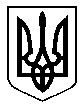 